Publicado en Bidasoa el 26/02/2021 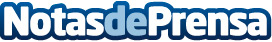 Wayra organiza un encuentro con 14 fondos para coinvertir hasta 2M€ por startup del sector videojuegosEl hub de innovación de Telefónica apuesta en la quinta edición de su Coinvestment Day por la coinversión en proyectos que puedan revolucionar la industria de los videojuegos y eSports. En el encuentro, organizado por Wayra, también han participado 14 fondos: The Venture City, Drapper B1, Bitkraft, Kibo Ventures, Initial Capital, JME, Startupxplore, Grupo Godó, Grupo Planeta, Encomenda, Kfund, La Caixa, Bstartup de Sabadell y BankinterDatos de contacto:Trescom609580452Nota de prensa publicada en: https://www.notasdeprensa.es/wayra-organiza-un-encuentro-con-14-fondos-para Categorias: Finanzas Juegos Emprendedores Innovación Tecnológica Gaming http://www.notasdeprensa.es